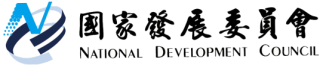 國家發展委員會 新聞稿政府服務奬精選春節好遊程-探索東海岸部落旅遊及體驗苗栗舊鐵道自行車 發布日期：112年1月發布單位：社會發展處春節10天連假探索東部海岸部落旅遊及體驗苗栗舊鐵道自行車，感受臺灣在地風情，是個好選項。行政院設立「政府服務獎」鼓勵中央與地方機關服務創新運用數位科技、結合社會資源公私協力，提出民眾有感服務。第5屆「政府服務奬」共有24個機關(構)獲奬，其中交通部觀光局東部海岸國家風景區管理處所推動「永續培力向前行：從打架到一起跳舞」，以及苗栗縣政府文化觀光局推出之「重現百年鐵道生命力-舊山線鐵道文化資產保存與創新」，值得大家利用春節假期安排走訪，親身感受政府推動觀光產業轉型的創新服務成果。 交通部觀光局東部海岸國家風景區管理處執行都蘭鼻整體規劃暨興辦事業計畫，推選過程因應地域特性，並傾聽在地需求，將觀光發展與文化保存的衝突化為公私協力夥伴關係，成功打造在地深度旅遊觀光亮點，提升地方產業經營能力。 苗栗舊山線鐵道自行車體驗，為國內鐵道自行車營運模式先驅，更是臺灣閒置鐵道活化標竿。苗栗縣政府文化觀光局致力舊山線鐵道文化資產保存與創新，以動態保存方式活化閒置軌道，成功打造出多元低碳、環保及健康運具之旅行新體驗。創造地方觀光經濟效益及就業機會，自108年7月至111年4月超過145萬搭乘人次，觀光產值達18億元及增加就業機會68名。此外，苗栗舊山線與日本輕井澤信濃鐵道連續簽署6年的票券互惠合作意向書，促進國際觀光。旅遊可以放鬆身心，也顧環境永續，「淨零綠生活」是臺灣2050淨零轉型12項關鍵戰略之一，臺灣淨零轉型從推動「淨零綠生活」開始，透過旅遊模式的改變，可以選擇對環境友善的方式，依環保、低碳方向規劃旅遊行程，減少因旅行、交通或食宿所帶來的資源消耗，體驗在地深度旅遊，玩出綠色觀光新模式，新春假期更精彩。(另提供圖卡2張)聯絡人：社會發展處張富林處長
聯絡電話：(02)2316-5300轉6243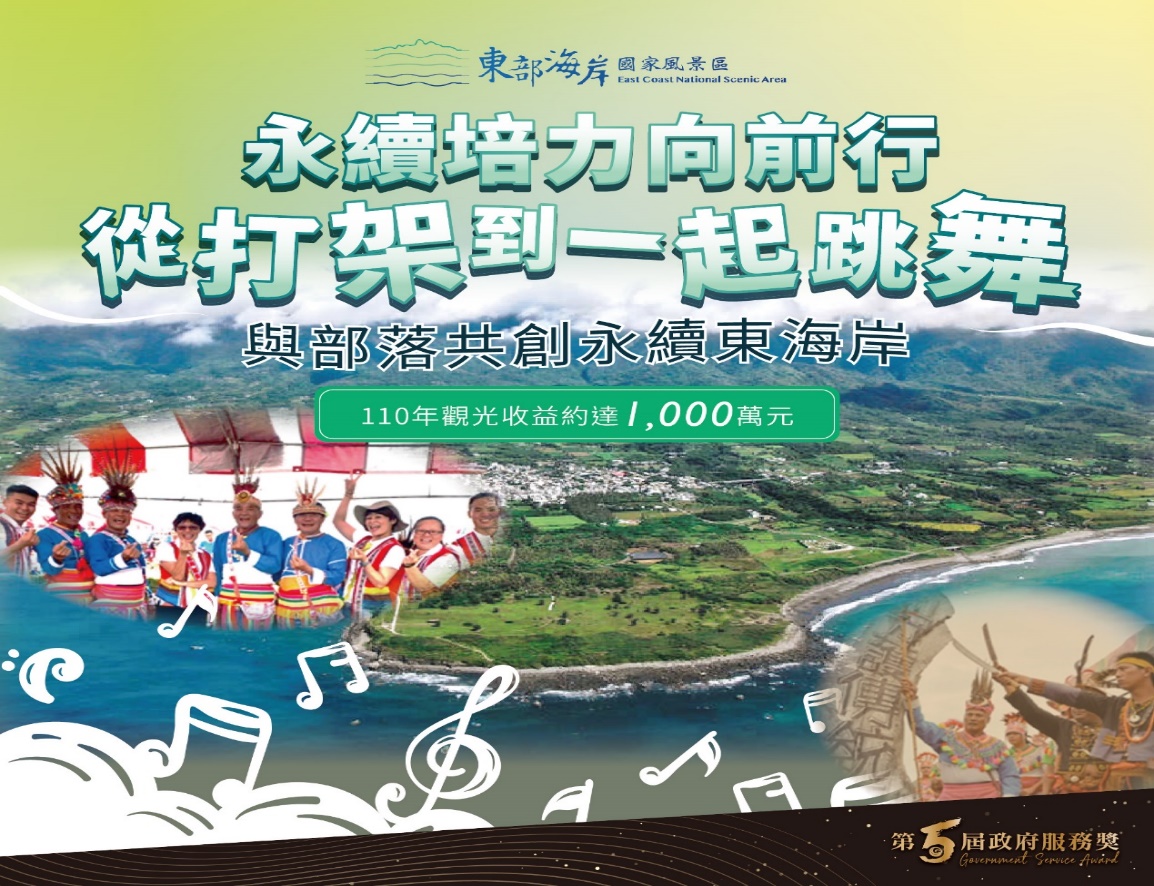 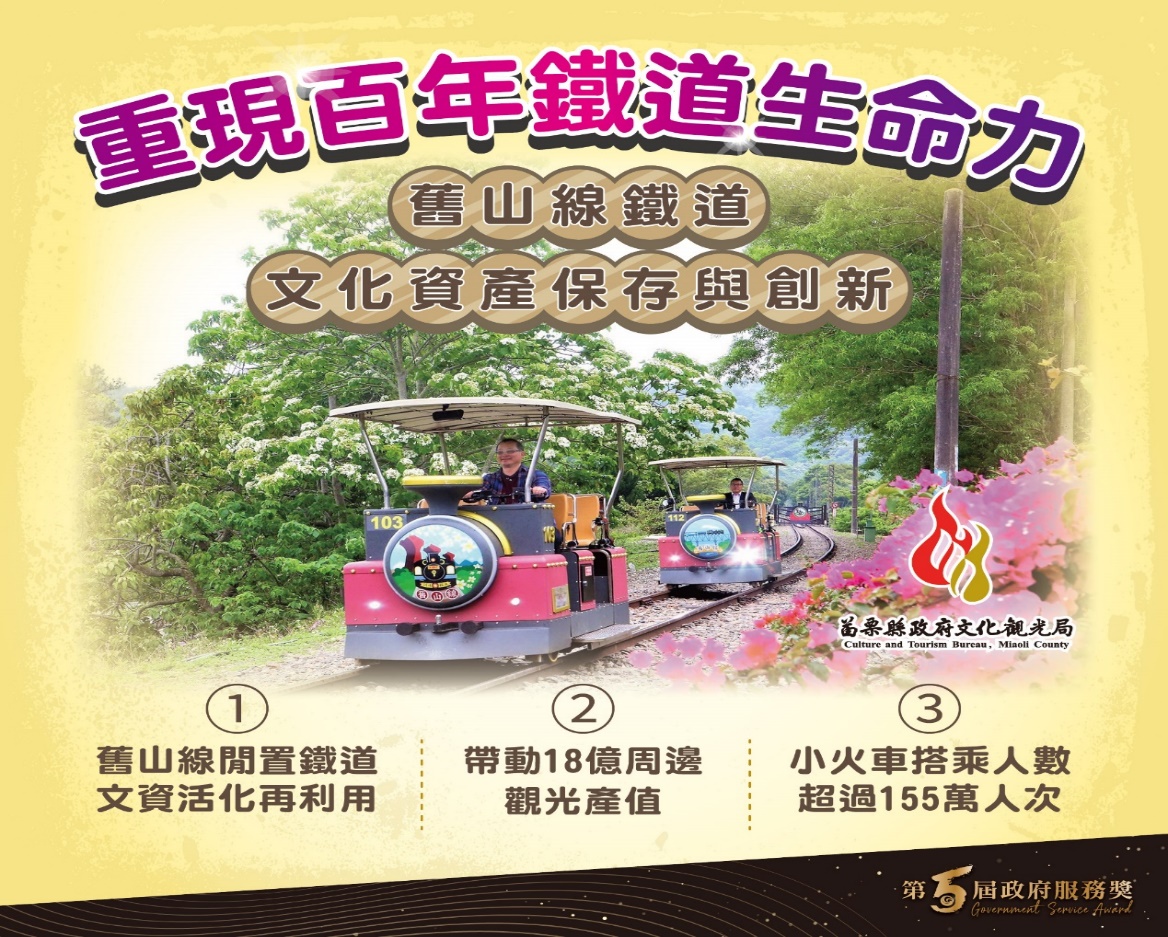 